ОБЩИНА  КРИВОДОЛ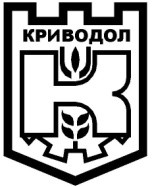 ОБЛАСТ  ВРАЦА3060 гр. Криводол, ул.”Освобождение”№ 13, тел. 09117 / 20-45,   e-mail: krivodol@mbox.is-bg.netОБЯВА	На основание чл. 35, ал. 1 от ЗОС, във връзка с чл. 50, ал. 2, т. 1, чл. 54, чл. 55, ал. 1, чл. 91, т. 3 и чл. 95 от Наредба № 7 за реда за придобиване, управление и разпореждане с общинското имущество, приета с Решение № 120 от Общински съвет Криводол по Протокол № 15 от 21.11.2008 г., в сила от 01.01.2009 г., последно изменена с Решение № 107/29.07.2020 г и в изпълнение на Решение с № 218  по Протокол № 23 от 23.04.2021 г. на Общински съвет Криводол и във връзка със Заповед № 389/14.07.2021 г. на Кмета на Община Криводол.ОБЯВЯВАМ:	І. Откривам процедура по провеждане на публичен търг с явно наддаване за продажба на недвижим имот – частна общинска собственост, както следва:	1. Продажба на поземлен имот – частна общинска собственост с идентификатор 15494.35.47, стар идентификатор № 000047, с начин на трайно ползване – друг вид трайно насаждение, находящ се в землището на с. Големо Бабино, с площ 36404 кв. м. по кадастрална карта и кадастрални регистри, одобрени със Заповед № РД-18-200/25.01.2018 г. на Изпълнителния директор на АГКК, със съставен Акт за частна общинска собственост № 2118 от 11.03.2021 г., вписан в Служба по вписванията гр. Враца, дв. вх. рег. № 1175 от 16.03.2021 г., Акт № 196, том № 3, партида № дв. вх. р. 1171, при начална тръжна продажна цена от 21842 лв. (двадесет и една хиляди осемстотин четиридесет и шест лева), съгласно Решение № 218 по Протокол № 23/23.04.2021 г. на Общински съвет Криводол.	ІІ. Публичният търг с явно наддаване за имота от настоящата заповед да се проведе на 03.08.2021 г. от 09:00 ч.	ІІІ. В случай, че документи за участие в търга са подадени от повече кандидати, а на търга се яви само един кандидат, търгът се отлага с два часа за 11:00 часа, и ако в този срок не се яви друг кандидат, явилият се обявява за спечелил по предложената от него цена, която не може да бъде по-ниска от обявената начална тръжна цена плюс една стъпка.	ІV. Определям място на провеждане на търга за имота от тази заповед - заседателната зала на Община Криводол в сградата на Общинска администрация в гр. Криводол, ул. „Освобождение” 13.  	V. Определям депозит за участие 10% от началната тръжна цена за имота по тази заповед от 2184,20 лв.	Депозитът за участие в процедурата да се внесе под формата на парична сума на касата на Община Криводол или по следната набирателна сметка на Общината: IBAN-BG51SOMB91303344127401, BIC-SOMBBGSF при „Общинска банка” АД най-късно до деня и часа, определени за приемане на заявления за участие в търга в т. VІ на настоящата заповед.	VІ. Определям срок за приемане на заявления за участие в публичния търг с явно наддаване по тази заповед – 17:00 ч. на 30.07.2021 г.
	Заявленията и придружаващите ги документи за участие в публичния търг с явно наддаване следва да се подават в Центъра за информация и административно обслужване на граждани  (ЦИАОГ) в сградата на Община Криводол на адрес: гр. Криводол, ул. „Освобождение” 13 в запечатан непрозрачен плик, върху който следва да е посочено името на участника и цялостно наименование на обекта на търга. Допълнения и изменения на подадените предложения не се допускат след представянето им. 	VІІ. На основание чл. 95, ал. 2 от Наредба № 7 за реда за придобиване, управление и разпореждане с общинското имущество утвърждавам тръжна документация, представляваща неразделна част от настоящата заповед и определям цена от 50.00 лв. за закупуването й. Тръжната документация да се закупува от ЦИАОГ на Община Криводол.	VІІІ. Огледите на имота по т. І от тази заповед могат да се извършват свободно лично от заинтересованите лица всеки ден от обявяване на търга до 30.07.2021 г. включително, като в рамките на работното време на Общинска администрация Криводол (от 08.00 часа до 17.00 часа) през работните дни в този период, при заявено желание от лице, закупило документация за участие в търг по тази заповед на същото се осигурява представител на Община Криводол, който да покаже съответния имот, за което се съставя протокол.За контакти: Община Криводол, гр. Криводол, ул. „Освобождение” 13, телефон 0879516531